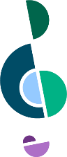 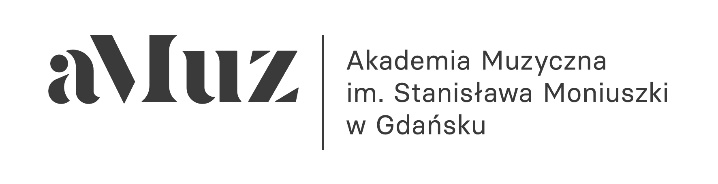 
WYDZIAŁ DYRYGENTURY, KOMPOZYCJI I TEORII MUZYKI                                                                                                                              KOŁO ARTYSTYCZNO-NAUKOWEXI OGÓLNOPOLSKA SESJA NAUKOWA                                                                               IDEE MUZYKI – IDEOLOGIE W MUZYCE
FORMULARZ ZGŁOSZENIOWYImię i nazwisko: Adres e-mail: Telefon kontaktowy: Kierunek i stopień studiów: Pełna nazwa uczelni wyższej: Imię i nazwisko opiekuna naukowego: Tytuł referatu: Abstrakt (maks. 150 słów): Zgoda opiekuna naukowego: